Route description via foot from Norwich International Airport to O.N.E Norwich Office. Exit Norwich Airport, turn Right and continue to the end of the road to the long stay car park.Turn Right through the long stay car park and follow to a gateway to the offshore car park.Turn Left and follow to the end of the offshore car park.Turn Right and in front of you will be Klyne Aviation Centre (SaxonAir Charter Limited).Head to reception where they will kindly direct you to the Norwich O.N.E office situated on the Third floor. 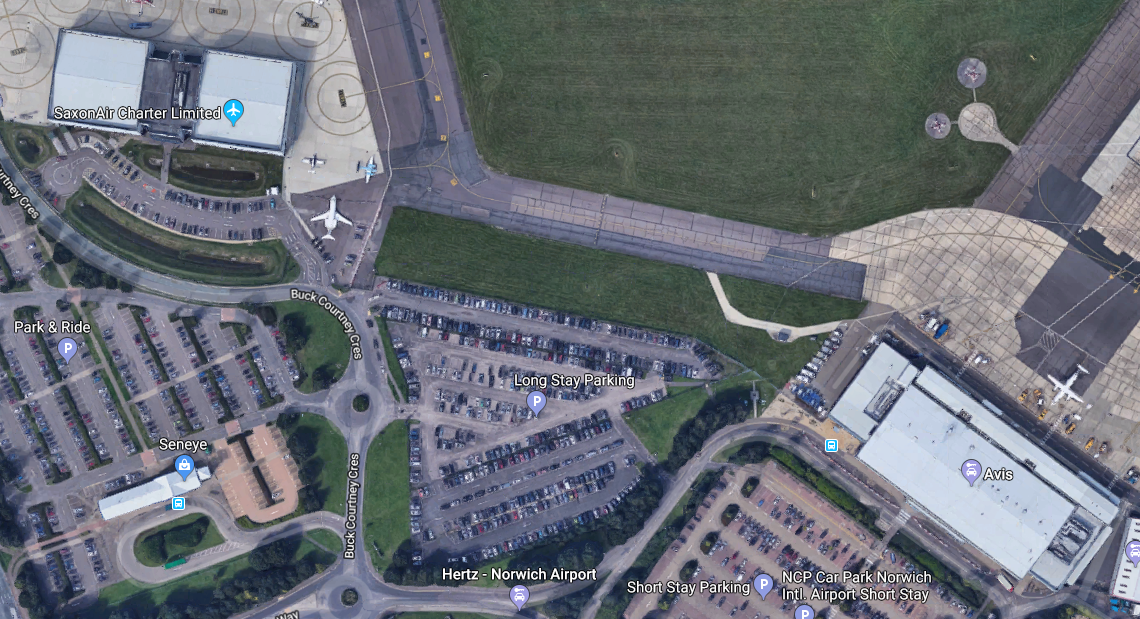 